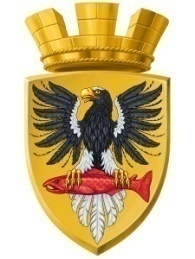 Р О С С И Й С К А Я Ф Е Д Е Р А Ц И ЯКАМЧАТСКИЙ КРАЙП О С Т А Н О В Л Е Н И ЕАДМИНИСТРАЦИИ ЕЛИЗОВСКОГО ГОРОДСКОГО ПОСЕЛЕНИЯОт 03.12.2018 года                                                                                                                  № 2144-п     г.ЕлизовоО размещении в федеральной информационной адресной системе сведений об адресах присвоенных объектам адресации – помещениям в многоквартирном доме      №28 по ул. Виталия Кручины в г.Елизово	Руководствуясь ч.3 ст.5 и ч.3 ст.9 Федерального закона от 28.12.2013    № 443-ФЗ «О федеральной информационной адресной системе и о внесении изменений в Федеральный закон «Об общих принципах организации местного самоуправления в Российской Федерации», ст. 14 Федерального закона от 06.10.2003 № 131-ФЗ «Об общих принципах организации местного самоуправления в РФ», Уставом Елизовского городского поселения, Приказом Минфина России от 05.11.2015 № 171н «Об утверждении Перечня элементов планировочной структуры, элементов улично-дорожной сети, элементов объектов адресации, типов зданий (сооружений), помещений, используемых в качестве реквизитов адреса, и Правил сокращенного наименования адресообразующих элементов», в целях актуализации информации в федеральной информационной адресной системе,ПОСТАНОВЛЯЮ:1. Разместить в федеральной информационной адресной системе сведения об адресах, присвоенных объектам адресации - помещениям в многоквартирном доме № 28 по ул. Виталия Кручины в г. Елизово, ранее не размещенные в государственном адресном реестре, согласно приложению к настоящему постановлению.2. Направить данное постановление в федеральную информационную адресную систему для внесения сведений установленных данным постановлением.Управлению делами администрации Елизовского городского поселения опубликовать (обнародовать) настоящее постановление в средствах массовой информации и разместить в информационно-телекоммуникационной сети «Интернет» на официальном сайте администрации Елизовского городского поселения.Контроль за исполнением настоящего постановления возложить на руководителя Управления архитектуры и градостроительства администрации Елизовского городского поселения.Глава администрации Елизовского городского поселения                                                   Д.Б. ЩипицынПриложение к постановлению администрации Елизовского городского поселенияот 03.12.2018 № 2144-пПомещение,с кадастровым номером 41:01:0010115:7049,с кадастровым номером 41:01:0010115:7049,с кадастровым номером 41:01:0010115:7049,с кадастровым номером 41:01:0010115:7049,Россия,Камчатский край,Камчатский край,Елизовский муниципальный район,Елизовский муниципальный район,Елизовский муниципальный район,Елизовский муниципальный район,Елизовское городское поселение,Елизовское городское поселение,Елизовское городское поселение,Елизово г.,Виталия Кручины ул.,Виталия Кручины ул.,д.28,кв.1.кв.1.кв.1.кв.1.кв.1.Помещение,с кадастровым номером 41:01:0010115:7050,с кадастровым номером 41:01:0010115:7050,с кадастровым номером 41:01:0010115:7050,с кадастровым номером 41:01:0010115:7050,Россия,Камчатский край,Камчатский край,Елизовский муниципальный район,Елизовский муниципальный район,Елизовский муниципальный район,Елизовский муниципальный район,Елизовское городское поселение,Елизовское городское поселение,Елизовское городское поселение,Елизово г.,Виталия Кручины ул.,Виталия Кручины ул.,д.28,пом.2.пом.2.пом.2.пом.2.пом.2.Помещение,с кадастровым номером 41:01:0010115:7051,с кадастровым номером 41:01:0010115:7051,с кадастровым номером 41:01:0010115:7051,с кадастровым номером 41:01:0010115:7051,Россия,Камчатский край,Камчатский край,Елизовский муниципальный район,Елизовский муниципальный район,Елизовский муниципальный район,Елизовский муниципальный район,Елизовское городское поселение,Елизовское городское поселение,Елизовское городское поселение,Елизово г.,Виталия Кручины ул.,Виталия Кручины ул.,д.28,кв.3.кв.3.кв.3.кв.3.кв.3.Помещение,с кадастровым номером 41:01:0010115:7052,с кадастровым номером 41:01:0010115:7052,с кадастровым номером 41:01:0010115:7052,с кадастровым номером 41:01:0010115:7052,Россия,Камчатский край,Камчатский край,Елизовский муниципальный район,Елизовский муниципальный район,Елизовский муниципальный район,Елизовский муниципальный район,Елизовское городское поселение,Елизовское городское поселение,Елизовское городское поселение,Елизово г.,Виталия Кручины ул.,Виталия Кручины ул.,д.28,кв.4.кв.4.кв.4.кв.4.кв.4.Помещение,с кадастровым номером 41:01:0010115:7034,с кадастровым номером 41:01:0010115:7034,с кадастровым номером 41:01:0010115:7034,с кадастровым номером 41:01:0010115:7034,Россия,Камчатский край,Камчатский край,Елизовский муниципальный район,Елизовский муниципальный район,Елизовский муниципальный район,Елизовский муниципальный район,Елизовское городское поселение,Елизовское городское поселение,Елизовское городское поселение,Елизово г.,Виталия Кручины ул.,Виталия Кручины ул.,д.28,кв.5.кв.5.кв.5.кв.5.кв.5.Помещение,с кадастровым номером 41:01:0010115:7035,с кадастровым номером 41:01:0010115:7035,с кадастровым номером 41:01:0010115:7035,с кадастровым номером 41:01:0010115:7035,Россия,Камчатский край,Камчатский край,Елизовский муниципальный район,Елизовский муниципальный район,Елизовский муниципальный район,Елизовский муниципальный район,Елизовское городское поселение,Елизовское городское поселение,Елизовское городское поселение,Елизово г.,Виталия Кручины ул.,Виталия Кручины ул.,д.28,кв.6.кв.6.кв.6.кв.6.кв.6.Помещение,с кадастровым номером 41:01:0010115:7036,с кадастровым номером 41:01:0010115:7036,с кадастровым номером 41:01:0010115:7036,с кадастровым номером 41:01:0010115:7036,Россия,Камчатский край,Камчатский край,Елизовский муниципальный район,Елизовский муниципальный район,Елизовский муниципальный район,Елизовский муниципальный район,Елизовское городское поселение,Елизовское городское поселение,Елизовское городское поселение,Елизово г.,Виталия Кручины ул.,Виталия Кручины ул.,д.28,кв.7.кв.7.кв.7.кв.7.кв.7.Помещение,с кадастровым номером 41:01:0010115:7037,с кадастровым номером 41:01:0010115:7037,с кадастровым номером 41:01:0010115:7037,с кадастровым номером 41:01:0010115:7037,Россия,Камчатский край,Камчатский край,Елизовский муниципальный район,Елизовский муниципальный район,Елизовский муниципальный район,Елизовский муниципальный район,Елизовское городское поселение,Елизовское городское поселение,Елизовское городское поселение,Елизово г.,Виталия Кручины ул.,Виталия Кручины ул.,д.28,кв.8.кв.8.кв.8.кв.8.кв.8.Помещение,с кадастровым номером 41:01:0010115:7065,с кадастровым номером 41:01:0010115:7065,с кадастровым номером 41:01:0010115:7065,с кадастровым номером 41:01:0010115:7065,Россия,Камчатский край,Камчатский край,Елизовский муниципальный район,Елизовский муниципальный район,Елизовский муниципальный район,Елизовский муниципальный район,Елизовское городское поселение,Елизовское городское поселение,Елизовское городское поселение,Елизово г.,Виталия Кручины ул.,Виталия Кручины ул.,д.28,кв.9.кв.9.кв.9.кв.9.кв.9.Помещение,с кадастровым номером 41:01:0010115:7066,с кадастровым номером 41:01:0010115:7066,с кадастровым номером 41:01:0010115:7066,с кадастровым номером 41:01:0010115:7066,Россия,Камчатский край,Камчатский край,Елизовский муниципальный район,Елизовский муниципальный район,Елизовский муниципальный район,Елизовский муниципальный район,Елизовское городское поселение,Елизовское городское поселение,Елизовское городское поселение,Елизово г.,Виталия Кручины ул.,Виталия Кручины ул.,д.28,кв.10.кв.10.кв.10.кв.10.кв.10.Помещение,с кадастровым номером 41:01:0010115:7067,с кадастровым номером 41:01:0010115:7067,с кадастровым номером 41:01:0010115:7067,с кадастровым номером 41:01:0010115:7067,Россия,Камчатский край,Камчатский край,Елизовский муниципальный район,Елизовский муниципальный район,Елизовский муниципальный район,Елизовский муниципальный район,Елизовское городское поселение,Елизовское городское поселение,Елизовское городское поселение,Елизово г.,Виталия Кручины ул.,Виталия Кручины ул.,д.28,кв.11.кв.11.кв.11.кв.11.кв.11.Помещение,с кадастровым номером 41:01:0010115:7068,с кадастровым номером 41:01:0010115:7068,с кадастровым номером 41:01:0010115:7068,с кадастровым номером 41:01:0010115:7068,Россия,Камчатский край,Камчатский край,Елизовский муниципальный район,Елизовский муниципальный район,Елизовский муниципальный район,Елизовский муниципальный район,Елизовское городское поселение,Елизовское городское поселение,Елизовское городское поселение,Елизово г.,Виталия Кручины ул.,Виталия Кручины ул.,д.28,кв.12.кв.12.кв.12.кв.12.кв.12.Помещение,с кадастровым номером 41:01:0010115:7081,с кадастровым номером 41:01:0010115:7081,с кадастровым номером 41:01:0010115:7081,с кадастровым номером 41:01:0010115:7081,Россия,Камчатский край,Камчатский край,Елизовский муниципальный район,Елизовский муниципальный район,Елизовский муниципальный район,Елизовский муниципальный район,Елизовское городское поселение,Елизовское городское поселение,Елизовское городское поселение,Елизово г.,Виталия Кручины ул.,Виталия Кручины ул.,д.28,кв.13.кв.13.кв.13.кв.13.кв.13.Помещение,с кадастровым номером 41:01:0010115:7082,с кадастровым номером 41:01:0010115:7082,с кадастровым номером 41:01:0010115:7082,с кадастровым номером 41:01:0010115:7082,Россия,Камчатский край,Камчатский край,Елизовский муниципальный район,Елизовский муниципальный район,Елизовский муниципальный район,Елизовский муниципальный район,Елизовское городское поселение,Елизовское городское поселение,Елизовское городское поселение,Елизово г.,Виталия Кручины ул.,Виталия Кручины ул.,д.28,кв.14.кв.14.кв.14.кв.14.кв.14.Помещение,с кадастровым номером 41:01:0010115:7083,с кадастровым номером 41:01:0010115:7083,с кадастровым номером 41:01:0010115:7083,с кадастровым номером 41:01:0010115:7083,Россия,Камчатский край,Камчатский край,Елизовский муниципальный район,Елизовский муниципальный район,Елизовский муниципальный район,Елизовский муниципальный район,Елизовское городское поселение,Елизовское городское поселение,Елизовское городское поселение,Елизово г.,Виталия Кручины ул.,Виталия Кручины ул.,д.28,кв.15.кв.15.кв.15.кв.15.кв.15.Помещение,с кадастровым номером 41:01:0010115:7084,с кадастровым номером 41:01:0010115:7084,с кадастровым номером 41:01:0010115:7084,с кадастровым номером 41:01:0010115:7084,Россия,Камчатский край,Камчатский край,Елизовский муниципальный район,Елизовский муниципальный район,Елизовский муниципальный район,Елизовский муниципальный район,Елизовское городское поселение,Елизовское городское поселение,Елизовское городское поселение,Елизово г.,Виталия Кручины ул.,Виталия Кручины ул.,д.28,кв.16.кв.16.кв.16.кв.16.кв.16.Помещение,с кадастровым номером 41:01:0010115:7053,с кадастровым номером 41:01:0010115:7053,с кадастровым номером 41:01:0010115:7053,с кадастровым номером 41:01:0010115:7053,Россия,Камчатский край,Камчатский край,Елизовский муниципальный район,Елизовский муниципальный район,Елизовский муниципальный район,Елизовский муниципальный район,Елизовское городское поселение,Елизовское городское поселение,Елизовское городское поселение,Елизово г.,Виталия Кручины ул.,Виталия Кручины ул.,д.28,кв.17.кв.17.кв.17.кв.17.кв.17.Помещение,с кадастровым номером 41:01:0010115:7054,с кадастровым номером 41:01:0010115:7054,с кадастровым номером 41:01:0010115:7054,с кадастровым номером 41:01:0010115:7054,Россия,Камчатский край,Камчатский край,Елизовский муниципальный район,Елизовский муниципальный район,Елизовский муниципальный район,Елизовский муниципальный район,Елизовское городское поселение,Елизовское городское поселение,Елизовское городское поселение,Елизово г.,Виталия Кручины ул.,Виталия Кручины ул.,д.28,кв.18.кв.18.кв.18.кв.18.кв.18.Помещение,с кадастровым номером 41:01:0010115:7055,с кадастровым номером 41:01:0010115:7055,с кадастровым номером 41:01:0010115:7055,с кадастровым номером 41:01:0010115:7055,Россия,Камчатский край,Камчатский край,Елизовский муниципальный район,Елизовский муниципальный район,Елизовский муниципальный район,Елизовский муниципальный район,Елизовское городское поселение,Елизовское городское поселение,Елизовское городское поселение,Елизово г.,Виталия Кручины ул.,Виталия Кручины ул.,д.28,кв.19.кв.19.кв.19.кв.19.кв.19.Помещение,с кадастровым номером 41:01:0010115:7056,с кадастровым номером 41:01:0010115:7056,с кадастровым номером 41:01:0010115:7056,с кадастровым номером 41:01:0010115:7056,Россия,Камчатский край,Камчатский край,Елизовский муниципальный район,Елизовский муниципальный район,Елизовский муниципальный район,Елизовский муниципальный район,Елизовское городское поселение,Елизовское городское поселение,Елизовское городское поселение,Елизово г.,Виталия Кручины ул.,Виталия Кручины ул.,д.28,кв.20.кв.20.кв.20.кв.20.кв.20.Помещение,с кадастровым номером 41:01:0010115:7038,с кадастровым номером 41:01:0010115:7038,с кадастровым номером 41:01:0010115:7038,с кадастровым номером 41:01:0010115:7038,Россия,Камчатский край,Камчатский край,Елизовский муниципальный район,Елизовский муниципальный район,Елизовский муниципальный район,Елизовский муниципальный район,Елизовское городское поселение,Елизовское городское поселение,Елизовское городское поселение,Елизово г.,Виталия Кручины ул.,Виталия Кручины ул.,д.28,кв.21.кв.21.кв.21.кв.21.кв.21.Помещение,с кадастровым номером 41:01:0010115:7039,с кадастровым номером 41:01:0010115:7039,с кадастровым номером 41:01:0010115:7039,с кадастровым номером 41:01:0010115:7039,Россия,Камчатский край,Камчатский край,Елизовский муниципальный район,Елизовский муниципальный район,Елизовский муниципальный район,Елизовский муниципальный район,Елизовское городское поселение,Елизовское городское поселение,Елизовское городское поселение,Елизово г.,Виталия Кручины ул.,Виталия Кручины ул.,д.28,кв.22.кв.22.кв.22.кв.22.кв.22.Помещение,с кадастровым номером 41:01:0010115:7040,с кадастровым номером 41:01:0010115:7040,с кадастровым номером 41:01:0010115:7040,с кадастровым номером 41:01:0010115:7040,Россия,Камчатский край,Камчатский край,Елизовский муниципальный район,Елизовский муниципальный район,Елизовский муниципальный район,Елизовский муниципальный район,Елизовское городское поселение,Елизовское городское поселение,Елизовское городское поселение,Елизово г.,Виталия Кручины ул.,Виталия Кручины ул.,д.28,кв.23.кв.23.кв.23.кв.23.кв.23.Помещение,с кадастровым номером 41:01:0010115:7041,с кадастровым номером 41:01:0010115:7041,с кадастровым номером 41:01:0010115:7041,с кадастровым номером 41:01:0010115:7041,Россия,Камчатский край,Камчатский край,Елизовский муниципальный район,Елизовский муниципальный район,Елизовский муниципальный район,Елизовский муниципальный район,Елизовское городское поселение,Елизовское городское поселение,Елизовское городское поселение,Елизово г.,Виталия Кручины ул.,Виталия Кручины ул.,д.28,кв.24.кв.24.кв.24.кв.24.кв.24.Помещение,с кадастровым номером 41:01:0010115:7069,с кадастровым номером 41:01:0010115:7069,с кадастровым номером 41:01:0010115:7069,с кадастровым номером 41:01:0010115:7069,Россия,Камчатский край,Камчатский край,Елизовский муниципальный район,Елизовский муниципальный район,Елизовский муниципальный район,Елизовский муниципальный район,Елизовское городское поселение,Елизовское городское поселение,Елизовское городское поселение,Елизово г.,Виталия Кручины ул.,Виталия Кручины ул.,д.28,кв.25.кв.25.кв.25.кв.25.кв.25.Помещение,с кадастровым номером 41:01:0010115:7070,с кадастровым номером 41:01:0010115:7070,с кадастровым номером 41:01:0010115:7070,с кадастровым номером 41:01:0010115:7070,Россия,Камчатский край,Камчатский край,Елизовский муниципальный район,Елизовский муниципальный район,Елизовский муниципальный район,Елизовский муниципальный район,Елизовское городское поселение,Елизовское городское поселение,Елизовское городское поселение,Елизово г.,Виталия Кручины ул.,Виталия Кручины ул.,д.28,кв.26.кв.26.кв.26.кв.26.кв.26.Помещение,с кадастровым номером 41:01:0010115:7071,с кадастровым номером 41:01:0010115:7071,с кадастровым номером 41:01:0010115:7071,с кадастровым номером 41:01:0010115:7071,Россия,Камчатский край,Камчатский край,Елизовский муниципальный район,Елизовский муниципальный район,Елизовский муниципальный район,Елизовский муниципальный район,Елизовское городское поселение,Елизовское городское поселение,Елизовское городское поселение,Елизово г.,Виталия Кручины ул.,Виталия Кручины ул.,д.28,кв.27.кв.27.кв.27.кв.27.кв.27.Помещение,с кадастровым номером 41:01:0010115:7072,с кадастровым номером 41:01:0010115:7072,с кадастровым номером 41:01:0010115:7072,с кадастровым номером 41:01:0010115:7072,Россия,Камчатский край,Камчатский край,Елизовский муниципальный район,Елизовский муниципальный район,Елизовский муниципальный район,Елизовский муниципальный район,Елизовское городское поселение,Елизовское городское поселение,Елизовское городское поселение,Елизово г.,Виталия Кручины ул.,Виталия Кручины ул.,д.28,кв.28.кв.28.кв.28.кв.28.кв.28.Помещение,с кадастровым номером 41:01:0010115:7085,с кадастровым номером 41:01:0010115:7085,с кадастровым номером 41:01:0010115:7085,с кадастровым номером 41:01:0010115:7085,Россия,Камчатский край,Камчатский край,Елизовский муниципальный район,Елизовский муниципальный район,Елизовский муниципальный район,Елизовский муниципальный район,Елизовское городское поселение,Елизовское городское поселение,Елизовское городское поселение,Елизово г.,Виталия Кручины ул.,Виталия Кручины ул.,д.28,кв.29.кв.29.кв.29.кв.29.кв.29.Помещение,с кадастровым номером 41:01:0010115:7086,с кадастровым номером 41:01:0010115:7086,с кадастровым номером 41:01:0010115:7086,с кадастровым номером 41:01:0010115:7086,Россия,Камчатский край,Камчатский край,Елизовский муниципальный район,Елизовский муниципальный район,Елизовский муниципальный район,Елизовский муниципальный район,Елизовское городское поселение,Елизовское городское поселение,Елизовское городское поселение,Елизово г.,Виталия Кручины ул.,Виталия Кручины ул.,д.28,кв.30.кв.30.кв.30.кв.30.кв.30.Помещение,с кадастровым номером 41:01:0010115:7087,с кадастровым номером 41:01:0010115:7087,с кадастровым номером 41:01:0010115:7087,с кадастровым номером 41:01:0010115:7087,Россия,Камчатский край,Камчатский край,Елизовский муниципальный район,Елизовский муниципальный район,Елизовский муниципальный район,Елизовский муниципальный район,Елизовское городское поселение,Елизовское городское поселение,Елизовское городское поселение,Елизово г.,Виталия Кручины ул.,Виталия Кручины ул.,д.28,кв.31.кв.31.кв.31.кв.31.кв.31.Помещение,с кадастровым номером 41:01:0010115:7088,с кадастровым номером 41:01:0010115:7088,с кадастровым номером 41:01:0010115:7088,с кадастровым номером 41:01:0010115:7088,Россия,Камчатский край,Камчатский край,Елизовский муниципальный район,Елизовский муниципальный район,Елизовский муниципальный район,Елизовский муниципальный район,Елизовское городское поселение,Елизовское городское поселение,Елизовское городское поселение,Елизово г.,Виталия Кручины ул.,Виталия Кручины ул.,д.28,кв.32.кв.32.кв.32.кв.32.кв.32.Помещение,с кадастровым номером 41:01:0010115:7057,с кадастровым номером 41:01:0010115:7057,с кадастровым номером 41:01:0010115:7057,с кадастровым номером 41:01:0010115:7057,Россия,Камчатский край,Камчатский край,Елизовский муниципальный район,Елизовский муниципальный район,Елизовский муниципальный район,Елизовский муниципальный район,Елизовское городское поселение,Елизовское городское поселение,Елизовское городское поселение,Елизово г.,Виталия Кручины ул.,Виталия Кручины ул.,д.28,кв.33.кв.33.кв.33.кв.33.кв.33.Помещение,с кадастровым номером 41:05:0101001:8724,с кадастровым номером 41:05:0101001:8724,с кадастровым номером 41:05:0101001:8724,с кадастровым номером 41:05:0101001:8724,Россия,Камчатский край,Камчатский край,Елизовский муниципальный район,Елизовский муниципальный район,Елизовский муниципальный район,Елизовский муниципальный район,Елизовское городское поселение,Елизовское городское поселение,Елизовское городское поселение,Елизово г.,Виталия Кручины ул.,Виталия Кручины ул.,д.28,пом.34.пом.34.пом.34.пом.34.пом.34.Помещение,с кадастровым номером 41:01:0010115:7059,с кадастровым номером 41:01:0010115:7059,с кадастровым номером 41:01:0010115:7059,с кадастровым номером 41:01:0010115:7059,Россия,Камчатский край,Камчатский край,Елизовский муниципальный район,Елизовский муниципальный район,Елизовский муниципальный район,Елизовский муниципальный район,Елизовское городское поселение,Елизовское городское поселение,Елизовское городское поселение,Елизово г.,Виталия Кручины ул.,Виталия Кручины ул.,д.28,кв.35.кв.35.кв.35.кв.35.кв.35.Помещение,с кадастровым номером 41:01:0010115:7060,с кадастровым номером 41:01:0010115:7060,с кадастровым номером 41:01:0010115:7060,с кадастровым номером 41:01:0010115:7060,Россия,Камчатский край,Камчатский край,Елизовский муниципальный район,Елизовский муниципальный район,Елизовский муниципальный район,Елизовский муниципальный район,Елизовское городское поселение,Елизовское городское поселение,Елизовское городское поселение,Елизово г.,Виталия Кручины ул.,Виталия Кручины ул.,д.28,кв.36.кв.36.кв.36.кв.36.кв.36.Помещение,с кадастровым номером 41:01:0010115:7042,с кадастровым номером 41:01:0010115:7042,с кадастровым номером 41:01:0010115:7042,с кадастровым номером 41:01:0010115:7042,Россия,Камчатский край,Камчатский край,Елизовский муниципальный район,Елизовский муниципальный район,Елизовский муниципальный район,Елизовский муниципальный район,Елизовское городское поселение,Елизовское городское поселение,Елизовское городское поселение,Елизово г.,Виталия Кручины ул.,Виталия Кручины ул.,д.28,кв.37.кв.37.кв.37.кв.37.кв.37.Помещение,с кадастровым номером 41:01:0010115:7043,с кадастровым номером 41:01:0010115:7043,с кадастровым номером 41:01:0010115:7043,с кадастровым номером 41:01:0010115:7043,Россия,Камчатский край,Камчатский край,Елизовский муниципальный район,Елизовский муниципальный район,Елизовский муниципальный район,Елизовский муниципальный район,Елизовское городское поселение,Елизовское городское поселение,Елизовское городское поселение,Елизово г.,Виталия Кручины ул.,Виталия Кручины ул.,д.28,кв.38.кв.38.кв.38.кв.38.кв.38.Помещение,с кадастровым номером 41:01:0010115:7044,с кадастровым номером 41:01:0010115:7044,с кадастровым номером 41:01:0010115:7044,с кадастровым номером 41:01:0010115:7044,Россия,Камчатский край,Камчатский край,Елизовский муниципальный район,Елизовский муниципальный район,Елизовский муниципальный район,Елизовский муниципальный район,Елизовское городское поселение,Елизовское городское поселение,Елизовское городское поселение,Елизово г.,Виталия Кручины ул.,Виталия Кручины ул.,д.28,кв.39.кв.39.кв.39.кв.39.кв.39.Помещение,с кадастровым номером 41:01:0010115:7045,с кадастровым номером 41:01:0010115:7045,с кадастровым номером 41:01:0010115:7045,с кадастровым номером 41:01:0010115:7045,Россия,Камчатский край,Камчатский край,Елизовский муниципальный район,Елизовский муниципальный район,Елизовский муниципальный район,Елизовский муниципальный район,Елизовское городское поселение,Елизовское городское поселение,Елизовское городское поселение,Елизово г.,Виталия Кручины ул.,Виталия Кручины ул.,д.28,кв.40.кв.40.кв.40.кв.40.кв.40.Помещение,с кадастровым номером 41:01:0010115:7073,с кадастровым номером 41:01:0010115:7073,с кадастровым номером 41:01:0010115:7073,с кадастровым номером 41:01:0010115:7073,Россия,Камчатский край,Камчатский край,Елизовский муниципальный район,Елизовский муниципальный район,Елизовский муниципальный район,Елизовский муниципальный район,Елизовское городское поселение,Елизовское городское поселение,Елизовское городское поселение,Елизово г.,Виталия Кручины ул.,Виталия Кручины ул.,д.28,кв.41.кв.41.кв.41.кв.41.кв.41.Помещение,с кадастровым номером 41:01:0010115:7074,с кадастровым номером 41:01:0010115:7074,с кадастровым номером 41:01:0010115:7074,с кадастровым номером 41:01:0010115:7074,Россия,Камчатский край,Камчатский край,Елизовский муниципальный район,Елизовский муниципальный район,Елизовский муниципальный район,Елизовский муниципальный район,Елизовское городское поселение,Елизовское городское поселение,Елизовское городское поселение,Елизово г.,Виталия Кручины ул.,Виталия Кручины ул.,д.28,кв.42.кв.42.кв.42.кв.42.кв.42.Помещение,с кадастровым номером 41:01:0010115:7075,с кадастровым номером 41:01:0010115:7075,с кадастровым номером 41:01:0010115:7075,с кадастровым номером 41:01:0010115:7075,Россия,Камчатский край,Камчатский край,Елизовский муниципальный район,Елизовский муниципальный район,Елизовский муниципальный район,Елизовский муниципальный район,Елизовское городское поселение,Елизовское городское поселение,Елизовское городское поселение,Елизово г.,Виталия Кручины ул.,Виталия Кручины ул.,д.28,кв.43.кв.43.кв.43.кв.43.кв.43.Помещение,с кадастровым номером 41:01:0010115:7076,с кадастровым номером 41:01:0010115:7076,с кадастровым номером 41:01:0010115:7076,с кадастровым номером 41:01:0010115:7076,Россия,Камчатский край,Камчатский край,Елизовский муниципальный район,Елизовский муниципальный район,Елизовский муниципальный район,Елизовский муниципальный район,Елизовское городское поселение,Елизовское городское поселение,Елизовское городское поселение,Елизово г.,Виталия Кручины ул.,Виталия Кручины ул.,д.28,кв.44.кв.44.кв.44.кв.44.кв.44.Помещение,с кадастровым номером 41:01:0010115:7089,с кадастровым номером 41:01:0010115:7089,с кадастровым номером 41:01:0010115:7089,с кадастровым номером 41:01:0010115:7089,Россия,Камчатский край,Камчатский край,Елизовский муниципальный район,Елизовский муниципальный район,Елизовский муниципальный район,Елизовский муниципальный район,Елизовское городское поселение,Елизовское городское поселение,Елизовское городское поселение,Елизово г.,Виталия Кручины ул.,Виталия Кручины ул.,д.28,кв.45.кв.45.кв.45.кв.45.кв.45.Помещение,с кадастровым номером 41:01:0010115:7090,с кадастровым номером 41:01:0010115:7090,с кадастровым номером 41:01:0010115:7090,с кадастровым номером 41:01:0010115:7090,Россия,Камчатский край,Камчатский край,Елизовский муниципальный район,Елизовский муниципальный район,Елизовский муниципальный район,Елизовский муниципальный район,Елизовское городское поселение,Елизовское городское поселение,Елизовское городское поселение,Елизово г.,Виталия Кручины ул.,Виталия Кручины ул.,д.28,кв.46.кв.46.кв.46.кв.46.кв.46.Помещение,с кадастровым номером 41:01:0010115:7091,с кадастровым номером 41:01:0010115:7091,с кадастровым номером 41:01:0010115:7091,с кадастровым номером 41:01:0010115:7091,Россия,Камчатский край,Камчатский край,Елизовский муниципальный район,Елизовский муниципальный район,Елизовский муниципальный район,Елизовский муниципальный район,Елизовское городское поселение,Елизовское городское поселение,Елизовское городское поселение,Елизово г.,Виталия Кручины ул.,Виталия Кручины ул.,д.28,кв.47.кв.47.кв.47.кв.47.кв.47.Помещение,с кадастровым номером 41:01:0010115:7092,с кадастровым номером 41:01:0010115:7092,с кадастровым номером 41:01:0010115:7092,с кадастровым номером 41:01:0010115:7092,Россия,Камчатский край,Камчатский край,Елизовский муниципальный район,Елизовский муниципальный район,Елизовский муниципальный район,Елизовский муниципальный район,Елизовское городское поселение,Елизовское городское поселение,Елизовское городское поселение,Елизово г.,Виталия Кручины ул.,Виталия Кручины ул.,д.28,кв.48.кв.48.кв.48.кв.48.кв.48.Помещение,с кадастровым номером 41:01:0010115:7061,с кадастровым номером 41:01:0010115:7061,с кадастровым номером 41:01:0010115:7061,с кадастровым номером 41:01:0010115:7061,Россия,Камчатский край,Камчатский край,Елизовский муниципальный район,Елизовский муниципальный район,Елизовский муниципальный район,Елизовский муниципальный район,Елизовское городское поселение,Елизовское городское поселение,Елизовское городское поселение,Елизово г.,Виталия Кручины ул.,Виталия Кручины ул.,д.28,кв.49.кв.49.кв.49.кв.49.кв.49.Помещение,с кадастровым номером 41:01:0010115:7062,с кадастровым номером 41:01:0010115:7062,с кадастровым номером 41:01:0010115:7062,с кадастровым номером 41:01:0010115:7062,Россия,Камчатский край,Камчатский край,Елизовский муниципальный район,Елизовский муниципальный район,Елизовский муниципальный район,Елизовский муниципальный район,Елизовское городское поселение,Елизовское городское поселение,Елизовское городское поселение,Елизово г.,Виталия Кручины ул.,Виталия Кручины ул.,д.28,кв.50.кв.50.кв.50.кв.50.кв.50.Помещение,с кадастровым номером 41:01:0010115:7063,с кадастровым номером 41:01:0010115:7063,с кадастровым номером 41:01:0010115:7063,с кадастровым номером 41:01:0010115:7063,Россия,Камчатский край,Камчатский край,Елизовский муниципальный район,Елизовский муниципальный район,Елизовский муниципальный район,Елизовский муниципальный район,Елизовское городское поселение,Елизовское городское поселение,Елизовское городское поселение,Елизово г.,Виталия Кручины ул.,Виталия Кручины ул.,д.28,кв.51.кв.51.кв.51.кв.51.кв.51.Помещение,с кадастровым номером 41:01:0010115:7033,с кадастровым номером 41:01:0010115:7033,с кадастровым номером 41:01:0010115:7033,с кадастровым номером 41:01:0010115:7033,Россия,Камчатский край,Камчатский край,Елизовский муниципальный район,Елизовский муниципальный район,Елизовский муниципальный район,Елизовский муниципальный район,Елизовское городское поселение,Елизовское городское поселение,Елизовское городское поселение,Елизово г.,Виталия Кручины ул.,Виталия Кручины ул.,д.28,кв.52.кв.52.кв.52.кв.52.кв.52.Помещение,с кадастровым номером 41:01:0010115:7046,с кадастровым номером 41:01:0010115:7046,с кадастровым номером 41:01:0010115:7046,с кадастровым номером 41:01:0010115:7046,Россия,Камчатский край,Камчатский край,Елизовский муниципальный район,Елизовский муниципальный район,Елизовский муниципальный район,Елизовский муниципальный район,Елизовское городское поселение,Елизовское городское поселение,Елизовское городское поселение,Елизово г.,Виталия Кручины ул.,Виталия Кручины ул.,д.28,кв.53.кв.53.кв.53.кв.53.кв.53.Помещение,с кадастровым номером 41:01:0010115:7047,с кадастровым номером 41:01:0010115:7047,с кадастровым номером 41:01:0010115:7047,с кадастровым номером 41:01:0010115:7047,Россия,Камчатский край,Камчатский край,Елизовский муниципальный район,Елизовский муниципальный район,Елизовский муниципальный район,Елизовский муниципальный район,Елизовское городское поселение,Елизовское городское поселение,Елизовское городское поселение,Елизово г.,Виталия Кручины ул.,Виталия Кручины ул.,д.28,кв.54.кв.54.кв.54.кв.54.кв.54.Помещение,с кадастровым номером 41:01:0010115:7048,с кадастровым номером 41:01:0010115:7048,с кадастровым номером 41:01:0010115:7048,с кадастровым номером 41:01:0010115:7048,Россия,Камчатский край,Камчатский край,Елизовский муниципальный район,Елизовский муниципальный район,Елизовский муниципальный район,Елизовский муниципальный район,Елизовское городское поселение,Елизовское городское поселение,Елизовское городское поселение,Елизово г.,Виталия Кручины ул.,Виталия Кручины ул.,д.28,кв.55.кв.55.кв.55.кв.55.кв.55.Помещение,с кадастровым номером 41:01:0010115:7064,с кадастровым номером 41:01:0010115:7064,с кадастровым номером 41:01:0010115:7064,с кадастровым номером 41:01:0010115:7064,Россия,Камчатский край,Камчатский край,Елизовский муниципальный район,Елизовский муниципальный район,Елизовский муниципальный район,Елизовский муниципальный район,Елизовское городское поселение,Елизовское городское поселение,Елизовское городское поселение,Елизово г.,Виталия Кручины ул.,Виталия Кручины ул.,д.28,кв.56.кв.56.кв.56.кв.56.кв.56.Помещение,с кадастровым номером 41:01:0010115:7077,с кадастровым номером 41:01:0010115:7077,с кадастровым номером 41:01:0010115:7077,с кадастровым номером 41:01:0010115:7077,Россия,Камчатский край,Камчатский край,Елизовский муниципальный район,Елизовский муниципальный район,Елизовский муниципальный район,Елизовский муниципальный район,Елизовское городское поселение,Елизовское городское поселение,Елизовское городское поселение,Елизово г.,Виталия Кручины ул.,Виталия Кручины ул.,д.28,кв.57.кв.57.кв.57.кв.57.кв.57.Помещение,с кадастровым номером 41:01:0010115:7078,с кадастровым номером 41:01:0010115:7078,с кадастровым номером 41:01:0010115:7078,с кадастровым номером 41:01:0010115:7078,Россия,Камчатский край,Камчатский край,Елизовский муниципальный район,Елизовский муниципальный район,Елизовский муниципальный район,Елизовский муниципальный район,Елизовское городское поселение,Елизовское городское поселение,Елизовское городское поселение,Елизово г.,Виталия Кручины ул.,Виталия Кручины ул.,д.28,кв.58.кв.58.кв.58.кв.58.кв.58.Помещение,с кадастровым номером 41:01:0010115:7079,с кадастровым номером 41:01:0010115:7079,с кадастровым номером 41:01:0010115:7079,с кадастровым номером 41:01:0010115:7079,Россия,Камчатский край,Камчатский край,Елизовский муниципальный район,Елизовский муниципальный район,Елизовский муниципальный район,Елизовский муниципальный район,Елизовское городское поселение,Елизовское городское поселение,Елизовское городское поселение,Елизово г.,Виталия Кручины ул.,Виталия Кручины ул.,д.28,кв.59.кв.59.кв.59.кв.59.кв.59.Помещение,с кадастровым номером 41:01:0010115:7080,с кадастровым номером 41:01:0010115:7080,с кадастровым номером 41:01:0010115:7080,с кадастровым номером 41:01:0010115:7080,Россия,Камчатский край,Камчатский край,Елизовский муниципальный район,Елизовский муниципальный район,Елизовский муниципальный район,Елизовский муниципальный район,Елизовское городское поселение,Елизовское городское поселение,Елизовское городское поселение,Елизово г.,Виталия Кручины ул.,Виталия Кручины ул.,д.28,кв.60.кв.60.кв.60.кв.60.кв.60.Помещение,с кадастровым номером 41:01:0010115:7093,с кадастровым номером 41:01:0010115:7093,с кадастровым номером 41:01:0010115:7093,с кадастровым номером 41:01:0010115:7093,Россия,Камчатский край,Камчатский край,Елизовский муниципальный район,Елизовский муниципальный район,Елизовский муниципальный район,Елизовский муниципальный район,Елизовское городское поселение,Елизовское городское поселение,Елизовское городское поселение,Елизово г.,Виталия Кручины ул.,Виталия Кручины ул.,д.28,кв.61.кв.61.кв.61.кв.61.кв.61.Помещение,с кадастровым номером 41:01:0010115:7094,с кадастровым номером 41:01:0010115:7094,с кадастровым номером 41:01:0010115:7094,с кадастровым номером 41:01:0010115:7094,Россия,Камчатский край,Камчатский край,Елизовский муниципальный район,Елизовский муниципальный район,Елизовский муниципальный район,Елизовский муниципальный район,Елизовское городское поселение,Елизовское городское поселение,Елизовское городское поселение,Елизово г.,Виталия Кручины ул.,Виталия Кручины ул.,д.28,кв.62.кв.62.кв.62.кв.62.кв.62.Помещение,с кадастровым номером 41:01:0010115:7095,с кадастровым номером 41:01:0010115:7095,с кадастровым номером 41:01:0010115:7095,с кадастровым номером 41:01:0010115:7095,Россия,Камчатский край,Камчатский край,Елизовский муниципальный район,Елизовский муниципальный район,Елизовский муниципальный район,Елизовский муниципальный район,Елизовское городское поселение,Елизовское городское поселение,Елизовское городское поселение,Елизово г.,Виталия Кручины ул.,Виталия Кручины ул.,д.28,кв.63.кв.63.кв.63.кв.63.кв.63.Помещение,с кадастровым номером 41:01:0010115:7096,с кадастровым номером 41:01:0010115:7096,с кадастровым номером 41:01:0010115:7096,с кадастровым номером 41:01:0010115:7096,Россия,Камчатский край,Камчатский край,Елизовский муниципальный район,Елизовский муниципальный район,Елизовский муниципальный район,Елизовский муниципальный район,Елизовское городское поселение,Елизовское городское поселение,Елизовское городское поселение,Елизово г.,Виталия Кручины ул.,Виталия Кручины ул.,д.28,кв.64.кв.64.кв.64.кв.64.кв.64.